ContentsForeword	51	Scope	72	References	73	Definitions of terms, symbols and abbreviations	73.1	Terms	73.2	Symbols	73.3	Abbreviations	84	Architecture for AKMA	84.1	Reference model	84.2	Network elements	94.2.1	AAnF	94.2.2	AF	94.2.3	NEF	94.2.4	AUSF	94.2.5	UDM	94.3	AKMA Service Based Interfaces(SBIs)	104.3.0	General	104.3.1	Void	104.4	Security requirements and principles for AKMA	104.4.0	General	104.4.1	Requirements on Ua* reference point	104.4.2	Requirements on AKMA Key Identifier (A-KID)	114.4.3	Requirements on the UE	114.5	AKMA reference points	115	Key management	115.1	AKMA key hierarchy	115.2	AKMA key lifetimes	126	AKMA Procedures	126.1	Deriving AKMA key after primary authentication	126.2	Deriving AKMA Application Key for a specific AF	146.2.1	AAnF response with UE Identity	146.2.2	AAnF response without UE Identity	156.3	AKMA Application Key request via NEF	156.4	AKMA key change	166.4.1	KAKMA re-keying	166.4.2	KAF re-keying	166.4.3	KAF refresh	166.5	Initiation of AKMA	166.6	AAnF AKMA context removal	176.6.1	General	176.7	AAnF Discovery and Selection	177	Security related services	187.1	Services provided by AAnF	187.1.1	General	187.1.2	Naanf_AKMA_AnchorKey_Register service operation	187.1.3	Naanf_AKMA_ApplicationKey_Get service operation	197.1.4	Naanf_AKMA_Context_Remove operation	197.1.5	Naanf_AKMA_ApplicationKey_ AnonUser_Getservice operation	197.2	Void	197.3	Services provided by NEF	197.3.1	General	197.3.2	Nnef_AKMA_ApplicationKey_Get service operation	207.4	Services provided by UDM	20Annex A (normative):  Key derivation functions	21A.1	KDF interface and input parameter construction	21A.1.1	General	21A.1.2	FC value allocations	21A.2	KAKMA derivation function	21A.3	A-TID derivation function	21A.4	KAF derivation function	22B.1	TLS based protocols	23B.1.1	General	23B.1.2	Shared key-based UE authentication with certificate-based AF authentication	23B.1.2.1	General	23B.1.2.2	Procedures	23B.1.3	Shared key-based mutual authentication between UE and AF	23B.1.3.1	General	23B.1.3.2	Procedures	24B.1.3.2.1	Procedures for TLS 1.2	24B.1.3.2.2	Procedures for TLS 1.3	24Annex C (informative): Change history	25ForewordThis Technical Specification has been produced by the 3rd Generation Partnership Project (3GPP).The contents of the present document are subject to continuing work within the TSG and may change following formal TSG approval. Should the TSG modify the contents of the present document, it will be re-released by the TSG with an identifying change of release date and an increase in version number as follows:Version x.y.zwhere:x	the first digit:1	presented to TSG for information;2	presented to TSG for approval;3	or greater indicates TSG approved document under change control.y	the second digit is incremented for all changes of substance, i.e. technical enhancements, corrections, updates, etc.z	the third digit is incremented when editorial only changes have been incorporated in the document.In the present document, modal verbs have the following meanings:shall	indicates a mandatory requirement to do somethingshall not	indicates an interdiction (prohibition) to do somethingThe constructions "shall" and "shall not" are confined to the context of normative provisions, and do not appear in Technical Reports.The constructions "must" and "must not" are not used as substitutes for "shall" and "shall not". Their use is avoided insofar as possible, and they are not used in a normative context except in a direct citation from an external, referenced, non-3GPP document, or so as to maintain continuity of style when extending or modifying the provisions of such a referenced document.should	indicates a recommendation to do somethingshould not	indicates a recommendation not to do somethingmay	indicates permission to do somethingneed not	indicates permission not to do somethingThe construction "may not" is ambiguous and is not used in normative elements. The unambiguous constructions "might not" or "shall not" are used instead, depending upon the meaning intended.can	indicates that something is possiblecannot	indicates that something is impossibleThe constructions "can" and "cannot" are not substitutes for "may" and "need not".will	indicates that something is certain or expected to happen as a result of action taken by an agency the behaviour of which is outside the scope of the present documentwill not	indicates that something is certain or expected not to happen as a result of action taken by an agency the behaviour of which is outside the scope of the present documentmight	indicates a likelihood that something will happen as a result of action taken by some agency the behaviour of which is outside the scope of the present documentmight not	indicates a likelihood that something will not happen as a result of action taken by some agency the behaviour of which is outside the scope of the present documentIn addition:is	(or any other verb in the indicative mood) indicates a statement of factis not	(or any other negative verb in the indicative mood) indicates a statement of factThe constructions "is" and "is not" do not indicate requirements.1	ScopeThe present document specifies the security features and mechanisms to support authentication and key management aspects for applications based on subscription credential(s) in 5G system as defined in TS 33.501 [2]. 2	ReferencesThe following documents contain provisions which, through reference in this text, constitute provisions of the present document.-	References are either specific (identified by date of publication, edition number, version number, etc.) or non-specific.-	For a specific reference, subsequent revisions do not apply.-	For a non-specific reference, the latest version applies. In the case of a reference to a 3GPP document (including a GSM document), a non-specific reference implicitly refers to the latest version of that document in the same Release as the present document.[1]	3GPP TR 21.905: "Vocabulary for 3GPP Specifications".[2]	3GPP TS 33.501: "Security architecture and procedures for 5G system".[3]	3GPP TS 23.501: "System Architecture for the 5G System".[4]	3GPP TS 33.220: "Generic Authentication Architecture (GAA); Generic Bootstrapping Architecture (GBA)".[5]	3GPP TS 23.222: "Common API Framework for 3GPP Northbound APIs".[6]	IETF RFC 7542: "The Network Access Identifier".[7]	3GPP TS 33.222: " Generic Authentication Architecture (GAA); Access to network application functions using HypertextTransfer Protocol over Transport Layer Security (HTTPS)".[8]	Void[9]	3GPP TS 23.003: "Numbering, addressing and identification".[10]	IETF RFC 7231: "Hypertext Transfer Protocol (HTTP/1.1): Semantics and Content".[11]	3GPP TS 29.503: "5G System; Unified Data Management Services ".3	Definitions of terms, symbols and abbreviations3.1	TermsFor the purposes of the present document, the terms given in TR 21.905 [1] and the following apply. A term defined in the present document takes precedence over the definition of the same term, if any, in 3GPP TR 21.905 [1].AKMA subscription data: The data in the home operator's network indicating whether or not the subscriber is allowed to use AKMA.AKMA context: A set of parameters stored in AAnF, including SUPI, KAKMA and A-KID.3.2	SymbolsVoid.3.3	AbbreviationsFor the purposes of the present document, the abbreviations given in 3GPP TR 21.905 [1] and the following apply. An abbreviation defined in the present document takes precedence over the definition of the same abbreviation, if any, in 3GPP TR 21.905 [1].A-KID	AKMA Key IDentifierA-TID	AKMA Temporary UE IDentifierAAnF	AKMA Anchor FunctionAF	Application FunctionAKMA	Authentication and Key Management for ApplicationsAMF	Access and Mobility Management FunctionAUSF	AUthentication Server FunctionKAF	AKMA Application KeyKAKMA	AKMA Anchor KeyKDF	Key Derivation FunctionNEF	Network Exposure FunctionRID	Routing InDicatorUDM	Unified Data Management4	Architecture for AKMA4.1	Reference modelFigure 4.1-1 shows a fundamental network model of AKMA, as well as the interfaces between them. Figure 4.1-1: Fundamental Network Model for AKMANOTE:	Figure 4.1-1 shows the case where AAnF is deployed as a standalone function. Deployments can choose to collocate AAnF with AUSF or with NEF according to operators' deployment scenarios. Figure 4.1-2 shows the AKMA architecture using the reference point representation.Figure 4.1-2: AKMA Architecture in reference point representation for (a) internal AFs and (b) external AFsThe AKMA service requires a new logical entity, called the AKMA Anchor Function (AAnF). 4.2	Network elements4.2.1	AAnFThe AAnF is the anchor function in the HPLMN. The AAnF stores the AKMA Anchor Key (KAKMA) and SUPI for AKMA service, which is received from the AUSF after the UE completes a successful 5G primary authentication. The AAnF also generates the key material to be used between the UE and the Application Function (AF) and maintains UE AKMA contexts. The AAnF sends SUPI of the UE to AF located inside the operator's network according to the AF request or sends to  NEF.4.2.2	AFThe AF is defined in TS 23.501 [3] with additional functions:-	AF with the AKMA service enabling requests for AKMA Application Key, called KAF, from the AAnF using A-KID.-	AF shall be authenticated and authorized by the operator network before providing the KAF to the AF. -	The AF located inside the operator's network performs the AAnF selection.4.2.3	NEFThe NEF is defined in TS 23.501 [3] with additional functions:-	The NEF enables and authorizes the external AF assessing AKMA service and forwards the request towards the AAnF.-	The NEF performs the AAnF selection.4.2.4	AUSFThe AUSF is defined in TS 23.501 [3] with additional functions:-	AUSF provides the SUPI and AKMA key material (A-KID,KAKMA) of the UE to the AAnF. -	AUSF performs the AAnF selection.4.2.5	UDMThe UDM is defined in TS 23.501 [3] with the additional functions: -	UDM stores AKMA subscription data of the subscriber.4.3	AKMA Service Based Interfaces(SBIs)4.3.0	GeneralThe following interfaces are involved in AKMA network architecture: -	Nnef: Service-based interface exhibited by NEF.-	Nudm: Service-based interface exhibited by UDM.NOTE 1:	UDM services related to AKMA service are defined in TS 33.501 [2] clause 14.2.2.-	Naanf: Service-based interface exhibited by AAnF.The AAnF interacts with the AUSF and the AF using Service-based Interfaces. When the AF is located in the operator's network, the AAnF shall use Service-Based Interface to communicate with the AF directly. When the AF is located outside the operator's network, the NEF shall be used to exchange the messages between the AF and the AAnF.4.3.1	Void4.4	Security requirements and principles for AKMA4.4.0	GeneralThe following security requirements are applicable to AKMA:-	AKMA shall reuse the same UE subscription and the same credentials used for 5G access.-	AKMA shall reuse the 5G primary authentication procedure and methods specified in TS 33.501 [2] for the sake of implicit authentication for AKMA services. -	The SBA interface between the AAnF and the AUSF shall be confidentiality, integrity and replay protected.-	The SBA interface between AAnF and AF/NEF shall be confidentiality, integrity and replay protected.-	The AKMA Application Key (KAF) shall be provided with a maximum lifetime.NOTE:	Roaming aspects are not considered in the present document.4.4.1	Requirements on Ua* reference pointThe Ua* reference point is application specific. The generic requirements for Ua* are:-	Ua* protocol shall be able to carry AKMA Key Identifier (A-KID) . -	The UE and the AKMA AF shall be able to secure the reference point Ua* using the AKMA Application Key derived from the AKMA Anchor Key.NOTE 1:	The exact method of securing the reference point Ua* depends on the application protocol used over reference point Ua*.NOTE 2:	-	The Ua* protocol shall be able to handle the expiration of KAF.4.4.2	Requirements on AKMA Key Identifier (A-KID)Requirements for AKMA Key Identifier (A-KID) are:-	A-KID shall be globally unique.-	A-KID shall be usable as a key identifier in protocols used in the reference point Ua*.-	AKMA AF shall be able to identify the AAnF serving the UE from the A-KID.4.4.3	Requirements on the UEThe requirements on the UE are:-	Applications on the UE shall not be able to get access to KAKMA. -	An application on the UE shall only get the KAF keys related to specific AF_IDs that the application is authorized to get.-	An application on the UE shall not be able to get access to the KAF keys that belong to other applications.NOTE:	How these requirements are satisfied is out of scope of 3GPP.4.5	AKMA reference pointsThe AKMA architecture reuses the following reference point from the 5GC for the execution of the primary authentication procedure:N1:	Reference point between the UE and the AMF.N2:	Reference point between the (R)AN and the AMF.N12:	Reference point between AMF and AUSF.N13:	Reference point between the UDM and the AUSF.N33:	Reference point between NEF and an external AF.The AKMA architecture defines the following reference points:N61:	Reference point between the AAnF and the AUSF.N62:	Reference point between the AAnF and an internal AF.N63:	Reference point between the AAnF and NEF.Ua*:	Reference point between the UE and an AF.NOTE: The reference point Ua* carries the application protocol, which is secured using the key material agreed between UE and AAnF as a result of successful AKMA procedures.5	Key management 5.1	AKMA key hierarchyThe key hierarchy (see Figure 5.1-1) includes the following keys: KAUSF, KAKMA, KAF. KAUSF is generated by AUSF as specified in clause 6.1 of TS 33.501 [2]. Keys for AAnF:-	KAKMA is a key derived by ME and AUSF from KAUSF.Keys for AF:-	KAF is a key derived by ME and AAnF from KAKMA.KAKMA and KAF are derived according to the procedures of clauses 6.1 and 6.2.Figure 5.1-1: AKMA Key Hierarchy5.2	AKMA key lifetimesThe KAKMA and A-KID are valid until the next successful primary authentication is performed (implicit lifetime), in which case the KAKMA and A-KID are replaced. AKMA Application Keys KAF shall use explicit lifetimes based on the operator's policy. The lifetime of KAF shall be sent by the AAnF as described in clauses 6.2 and 6.3. In case that a new AKMA Anchor Key KAKMA is established, the AKMA Application Key KAF can continue to be used for the duration of the current application session or until its lifetime expires, whichever comes first. When the KAF lifetime expires, a new AKMA Application Key is established based on the current AKMA Anchor Key KAKMA.NOTE: When the KAF lifetime expires and the KAKMA has not changed in AAnF, according to the Annex A.4, the AKMA Application Key which is established based on the current AKMA Anchor Key KAKMA is not a new one.6	AKMA Procedures6.1	Deriving AKMA key after primary authenticationThere is no separate authentication of the UE to support AKMA functionality. Instead, AKMA reuses the 5G primary authentication procedure executed e.g. during the UE Registration to authenticate the UE. A successful 5G primary authentication results in KAUSF being stored at the AUSF and the UE. Figure 6.1-1 shows the procedure to derive KAKMA after a successful primary authentication.Figure 6.1-1: Deriving KAKMA after primary authentication1)	During the primary authentication procedure, the AUSF interacts with the UDM in order to fetch authentication information such as subscription credentials (e.g. AKA Authentication vectors) and the authentication method using the Nudm_UEAuthentication_Get Request service operation. 2)	In the response, the UDM may also indicate to the AUSF whether the AKMA Anchor key needs to be generated for the UE. If the AKMA indication is included, the UDM shall also include the RID of the UE.3)	If the AUSF receives the AKMA indication from the UDM, the AUSF shall store the KAUSF and generate the AKMA Anchor Key (KAKMA) and the A-KID from KAUSF after the primary authentication procedure is successfully completed.The UE shall generate the AKMA Anchor Key (KAKMA) and the A-KID from the KAUSF before initiating communication with an AKMA Application Function. 4)	After AKMA key material is generated, the AUSF selects the AAnF as defined in clause 6.7, and shall send the generated A-KID and KAKMA to the AAnF together with the SUPI of the UE using the Naanf_AKMA_KeyRegistration Request service operation. The AAnF shall store the latest information sent by the AUSF.NOTE 1:	The AUSF need not store any AKMA key material after delivery to the AAnF.NOTE 1a: When re-authentication runs, the AUSF generates a new A-KID, and a new KAKMA and sends the new generated A-KID and KAKMA to the AAnF. After receiving the new generated A-KID and KAKMA, the AAnF deletes the old A-KID and KAKMA and stores the new generated A-KID and KAKMA.5)	The AAnF sends the response to the AUSF using the Naanf_AKMA_AnchorKey_Register Response service operation.A-KID identifies the KAKMA key of the UE.A-KID shall be in NAI format as specified in clause 2.2 of IETF RFC 7542 [6], i.e. username@realm. The username part shall include the RID and the A-TID (AKMA Temporary UE Identifier), and the realm part shall include Home Network Identifier.The A-TID shall be derived from KAUSF as specified in Annex A.3. The AUSF shall use the RID received from the UDM as described in step 2 to derive A-KID.NOTE 2:	The chance of A-TID collision is not zero but practically low as the A-TID derivation is based on KDF specified in Annex B of TS 33.220 [4]. The detection of A-TID collision as well as potential handling of collision is not addressed in the present document.KAKMA shall be derived from KAUSF as specified in Annex A.2. Since KAKMA and A-TID in A-KID are both derived from KAUSF based on primary authentication run, the KAKMA and A-KID can only be refreshed by a new successful primary authentication. 6.2	Deriving AKMA Application Key for a specific AF6.2.1	AAnF response with UE IdentityFigure 6.2-1 shows the procedure used by the AF to request application function specific AKMA keys from the AAnF, when the AF is located inside the operator's network.Figure 6.2-1: KAF generation from KAKMABefore communication between the UE and the AKMA AF can start, the UE and the AKMA AF need to know whether to use AKMA. This knowledge is implicit to the specific application on the UE and the AKMA AF or indicated by the AKMA AF to the UE (see clause 6.5). 1.	The UE shall generate the AKMA Anchor Key (KAKMA) and the A-KID from the KAUSF before initiating communication with an AKMA Application Function. When the UE initiates communication with the AKMA AF, it shall include the derived A-KID (see clause 6.1) in the Application Session Establishment Request message. The UE may derive KAF before sending the message or afterwards.2.	If the AF does not have an active context associated with the A-KID, then the AF selects the AAnF as defined in clause 6.7, and sends a Naanf_AKMA_ApplicationKey_Get request to AAnF with the A-KID to request the KAF for the UE. The AF also includes its identity (AF_ID) in the request.AF_ID consists of the FQDN of the AF and the Ua* security protocol identifier. The latter parameter identifies the security protocol that the AF will use with the UE.The AAnF shall check whether the AAnF can provide the service to the AF based on the configured local policy or based on the authorization information available in the signalling (i.e., Oauth2.0 token). If it succeeds, the following procedures are executed. Otherwise, the AAnF shall reject the procedure.The AAnF shall verify whether the subscriber is authorized to use AKMA based on the presence of the UE specific KAKMA key identified by the A-KID.	If KAKMA is present in AAnF, the AAnF shall continue with step 3. 	If KAKMA is not present in the AAnF, the AAnF shall continue with step 4 with an error response.3.	The AAnF derives the AKMA Application Key (KAF) from KAKMA if it does not already have KAF. 	The key derivation of KAF shall be performed as specified in Annex A.4. 4.	The AAnF sends Naanf_AKMA_ApplicationKey_Get response to the AF with SUPI, KAF and the KAF expiration time.5.	The AF sends the Application Session Establishment Response to the UE. If the information in step 4 indicates failure of AKMA key request, the AF shall reject the Application Session Establishment by including a failure cause. Afterwards, UE may trigger a new Application Session Establishment request with the latest A-KID to the AKMA AF.6.2.2	AAnF response without UE IdentityIn some scenarios, anonymous user access to the AF is desirable (e.g., UE identification is not required at the AF). For allowing such anonymous user access to the AF, the procedure detailed in clause 6.2.1 of the present document is used with the following changes:-	in step 2, instead of Naanf_AKMA_ApplicationKey_Get request,  Naanf_AKMA_ApplicationKey_AnonUser_Get request is used by the AF; and -	in step 4, the AAnF sends Naanf_AKMA_ApplicationKey_AnonUser_Get response to the AF with KAF and the KAF expiration time.The A-KID functions as a temporary user identifier.6.3	AKMA Application Key request via NEFFigure 6.3-1 shows the procedure used by the AF to request KAF from the AAnF via NEF, when the AF is located outside the operator's network. Figure 6.3-1: AKMA Application Key request via NEF1.	When the AF is about to request AKMA Application Key for the UE from the AAnF, e.g. when UE initiates application session establishment request as in clause 6.2.1, the AF discovers the HPLMN of the UE based on the A-KID and sends the request towards the AAnF via NEF service API. The request shall include the A-KID and the AF_ID and optionally UE Id not needed indication.NOTE:	In the case of architecture without CAPIF support, the AF is locally configured with the API termination points for the service. In the case of architecture with CAPIF support, the AF obtains the service API information from the CAPIF core function via the Availability of service APIs event notification or Service Discover Response as specified in TS 23.222 [5].2.	If the AF is authorized by the NEF to request KAF, the NEF discovers and selects an AAnF as defined in clause 6.7. 3.	The NEF sends a Naanf_AKMA_ApplicationKey_Get request to the selected AAnF with the A-KID to request the KAF for the UE.The AAnF shall process the request in the same way as specified in clause 6.2.1 with following changes:If KAKMA is present in AAnF, the AAnF shall continue with step 4 in this clause. If KAKMA is not present in the AAnF, the AAnF shall continue with step 5 in this clause with an error response.4.	The AAnF generates the KAF as specified in clause 6.2.1 and sends the response to the NEF with the KAF, the KAF expiration time (KAF exptime) and SUPI.5.	The NEF forwards the response to the AF with the KAF, the KAF expiration time (KAF exptime) and optionally GPSI (external ID). Based on local policy, the NEF uses the Nudm_SubscriberDataManagement service which is specified in TS 29.503[11] to translate SUPI to GPSI (external ID) and optionally include GPSI (external ID) in the response. If UE Id not needed indication is received in the incoming request, the NEF shall not provide the GPSI (external ID) to AF. The NEF shall not send the SUPI to the AF.6.4	AKMA key change6.4.1	KAKMA re-keyingKAKMA shall be re-keyed by running a successful primary authentication as described in clause 6.1.6.4.2	KAF re-keyingThe KAF re-keying depends on the lifetime of the KAF and may be trigged by the AF, which means that when a new KAKMA is derived, the KAF will not be re-keyed automatically. When the lifetime of KAF expires, the AF may reject UE’s access to the AF or refresh the KAF as described in clause 6.4.3 based on its policy. If the AF chooses to reject UE’s access, the AF may provide a cause indicating that the KAF has expired via Ua* protocol specific means so that the UE can take appropriate action. If therehas been a change of KAUSF (e.g., due to a successful run of primary authentication), the UE may re-try accessing the AF by using the A-KID derived from the new KAUSF.6.4.3	KAF refreshUa* protocol may support refresh of KAF. If the Ua* protocol supports refresh of KAF, the AF may refresh the KAF at any time using the Ua* protocol.NOTE:	How a fresh key is derived for AKMA is up to Ua* protocol implementation.6.5	Initiation of AKMAIn case when the UE does not know to use AKMA for a service, then the following procedure shown in figure 6.5-1 applies.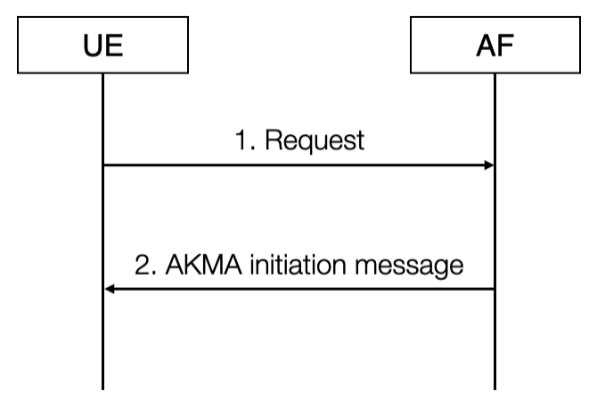 Figure 6.5-1: Initiation of AKMA1.	The UE may start communication over reference point Ua* with the AF with or without any AKMA-related parameters.2.	If the AF requires the use of shared keys obtained by means of the AKMA, but the request from UE does not include AKMA-related parameters, the AF replies with an AKMA initiation message. The form of this initiation message may depend on the particular reference point Ua*.In case the UE knows to use AKMA for a service, then it directly initiates the procedure in clause 6.2.6.6	AAnF AKMA context removal6.6.1	GeneralThis procedure is used to remove the AKMA context in the AAnF. NF consumers may initiate this procedure due to local policy.Figure 6.6.1-1: AAnF AKMA context removal procedure1. NF initiates an AAnF AKMA context removal procedure to delete the AKMA context in AAnF.2. NF discovers the AAnF of the UE, as specified in clause 6.7 and sends a Naanf_AKMA_Context_Remove request to AAnF to remove AKMA context for the UE. 3. AAnF shall delete AKMA Context (e.g. SUPI, A-KID and KAKMA) from its local database. 4. AAnF sends a Naanf_AKMA_Context_Remove response to NF.6.7	AAnF Discovery and SelectionThe NF consumer or the SCP performs AAnF discovery to discover an AAnF instance.In the case of NF consumer-based discovery and selection, the following applies:-	Internal AFs and the NEF performs AAnF instance selection that handles the AKMA request. The AF/NEF shall utilize the NRF to discover the AAnF instance(s) unless AAnF information is available by other means, e.g. locally configured on the AF/NEF.-	The AUSF performs AAnF selection to allocate an AAnF Instance to send the AKMA key material related to the UE. The AUSF shall utilize the NRF to discover the AAnF instance(s) unless AAnF information is available by other means, e.g. locally configured on the AUSF.  -	The NF specified in clause 6.6 performs AAnF instance selection that handles the AKMA request. The NF shall utilize the NRF to discover the AAnF instance(s) unless AAnF information is available by other means, e.g. locally configured on the the NF specified in clause 6.6.The AAnF selection functionality in NF consumer or in SCP should consider the following factor:-	the UE's Routing Indicator.NOTE 1:	The AF/NEF obtains the Routing Indicator as part of the A-KID in the AKMA request. The AUSF obtains the Routing Indicator within the Nudm_UEAuthentication_Get Response from the UDM.Internal AFs, the NEF and the AUSF shall select the same AAnF set based on the UE’s Routing Indicator. When the UE's Routing Indicator is set to its default value as defined in TS 23.003 [9], the AAnF NF consumer can select any AAnF instance within the home network of the UE. NOTE 2:	In scenarios where multiple sets of AAnFs are deployed, it is left up to implementation how to ensure that the AAnF NF consumers select an AAnF instance within the AAnF set the UE belongs to when the UE's Routing Indicator is set to its default value.In the case of delegated discovery and selection in SCP, the AAnF NF consumer shall send all available factors to the SCP.7	Security related services7.1	Services provided by AAnF7.1.1	GeneralThe following table shows the AAnF Services and AAnF Service Operations.Table 7.1.1-1: List of AAnF Services7.1.2	Naanf_AKMA_AnchorKey_Register service operationService operation name: Naanf_AKMA_AnchorKey_Register.Description: The NF consumer requests the AAnF to store the AKMA related key material.Input, Required: SUPI, A-KID, KAKMA Input, Optional: None. Output, Required: None.Output, Optional: None.7.1.3	Naanf_AKMA_ApplicationKey_Get service operation Service operation name: Naanf_AKMA_ApplicationKey_Get.Description: The NF consumer requests AKMA Application Key and UE ID from the AAnF.Input, Required: A-KID, AF_ID Input, Optional: None. Output, Required: KAF, KAF expiration time and SUPI.Output, Optional: None.7.1.4	Naanf_AKMA_Context_Remove operation Service operation name: Naanf_AKMA_Context_Remove.Description: The NF consumer requests the AAnF to remove the AKMA related key material.Input, Required: SUPI.Input, Optional: None. Output, Required: None.Output, Optional: None.7.1.5	Naanf_AKMA_ApplicationKey_ AnonUser_Getservice operation Service operation name: Naanf_AKMA_ApplicationKey_AnonUser_Get.Description: The NF consumer requests only the AKMA Application Key from the AAnF. This service is for allowing anonymous user access to the AF based on A-KID (i.e., UE identification is not required at the AF). The A-KID functions as a temporary user identifier.Input, Required: A-KID, AF_ID Input, Optional: None. Output, Required: KAF, KAF expiration time.Output, Optional: None.7.2	Void7.3	Services provided by NEF7.3.1	GeneralThe NEF exposes AKMA Application Key derivation service to the requester NF.The following table shows the NEF Services and NEF Service Operations related to AKMA service.Table 7.3.1-1: List of NEF Services7.3.2	Nnef_AKMA_ApplicationKey_Get service operation Service operation name: Nnef_AKMA_ApplicationKey_Get.Description: The NF consumer requests the NEF to provide AF related key material.Input, Required: A-KID, AF_ID Input, Optional: UEID not needed indication. Output, Required: KAF, KAF expiration time.Output, Optional: GPSI (external ID).7.4	Services provided by UDMUDM services related to AKMA service are defined in TS 33.501 [2] clause 14.2.2.Annex A (normative): 
Key derivation functionsA.1	KDF interface and input parameter constructionA.1.1	GeneralAll key derivations for AKMA shall be performed using the key derivation function (KDF) specified in Annex B.2.2 of TS 33.220 [4]. This clause specifies how to construct the input string, S, and the input key, KEY, for each distinct use of the KDF. Note that "KEY" is denoted "Key" in TS 33.220 [4]. A.1.2	FC value allocationsThe FC number space used is controlled by TS 33.220 [4], FC values allocated for the present document are in the range of 0x80 – 0x82. A.2	KAKMA derivation functionWhen deriving a KAKMA from KAUSF, the following parameters shall be used to form the input S to the KDF:-	FC = 0x80;-	P0 = "AKMA";-	L0 = length of "AKMA"; (i.e. 0x00 0x04)-	P1 = SUPI;-	L1 = length of SUPI.The input key KEY shall be the KAUSF. SUPI shall be the same value as parameter P0 in Annex A.7.0 of TS 33.501 [2].A.3	A-TID derivation functionWhen deriving the A-TID from KAUSF, the following parameters shall be used to form the input S to the KDF:-	FC = 0x81;-	P0 = "A-TID";-	L0 = length of "A-TID"; (i.e. 0x00 0x05)-	P1 = SUPI;-	L1 = length of SUPI.The input key KEY shall be KAUSF. SUPI shall be the same value as parameter P0 in Annex A.7.0 of TS 33.501 [2].A.4	KAF derivation functionWhen deriving a KAF from KAKMA, the following parameters shall be used to form the input S to the KDF:-	FC = 0x82;-	P0 =AF_ID;-	L0 = length of AF_IDThe input key KEY shall be KAKMA. AF_ID is constructed as follows: AF_ID = FQDN of the AF || Ua* security protocol identifier, where the Ua* security protocol identifier is specified as Ua security protocol identifier in Annex H of TS 33.220 [4]. Annex B (normative): 
AKMA profiles for Ua* protocolsB.1	TLS based protocolsB.1.1	GeneralThis annex contains profiles of the share key-based UE authentication with certificate-based AF authentication and the shared key-based mutual authentication between UE and AF that are similar to the ones defined in 3GPP TS 33.222 [7].B.1.2	Shared key-based UE authentication with certificate-based AF authenticationB.1.2.1	GeneralThe following clause provides the changes needed to adapt the Ua protocol given in clause 5.3 of TS 33.222 [7] to work with a KAF derived using the AKMA procedures.B.1.2.2	ProceduresThe procedures follow those given in clause 5.3.0 of TS 33.222 [7] with the AKMA AF taking the role of the NAF from GBA (see TS 33.220 [4]), with the following changes. At step 2, if the clients supports AKMA with this protocol then the client shall add the constant string "3gpp-akma" to the "User-Agent" HTTP header as product tokens as specified in IETF RFC 7231 [10].At step 3, if the AF selects AKMA for deriving the key, then the AF shall include the "3GPP-bootstrapping-akma" within the WWW-Authenticate header field. If the AF has choice between GBA_Digest (see TS 33.220 [4]) and AKMA keying, then the AF shall select AKMA over GBA_Digest (see TS 33.222 [7] for similar consideration between GBA methods).NOTE 1: The choice between AKMA and AKA-based GBA is application dependent.At step 4, on receiving the response from the AF, the client shall verify that the FQDN in the realm attribute corresponds to the FQDN of the AF it established the TLS connection with. If failure the client shall terminate the TLS connection with the AF.At step 5 given AKMA has been selected for keying, the client shall send a response with an Authorization header field where Digest is inserted using the A-KID as username. KAF shall be used as password in the Digest calculation.At step 6 given AKMA has been selected for keying, the AF shall verify the value of the password attribute using KAF retrieved from AAnF using the A-KID received as username attribute in the query. If the AF is not able to obtain the AF-specific key when using AKMA mode, the AF shall respond with an appropriate error message not containing the realm attributes from step 3.B.1.3	Shared key-based mutual authentication between UE and AFB.1.3.1	GeneralThe following clause provides the changes needed to adapt the Ua protocol given in clause 5.4 of TS 33.222 [7] to work with a KAF derived using the AKMA procedures.B.1.3.2	ProceduresB.1.3.2.1	Procedures for TLS 1.2The procedures follow those given in clause 5.4.0.1 of TS 33.222 [7] with the AKMA AF taking the role of the NAF from GBA (see TS 33.220 [4]), with the following changes.At step 2, the AF shall include a constant string "3GPP-AKMA" is used as PSK-identity hint to indicate that AKMA based keying is supported.At step 3, the UE may use an AKMA generated key if support was indicated by the AF (even if GBA-based keys were also indicated as supported by the AF). To use AKMA generated key, the UE shall derive the TLS premaster secret from KAF and shall send a ClientKeyExchange message including a PSK identity consisting of "3GPP-AKMA" and the A-KID. If the UE has choice between GBA_Digest (see TS 33.220 [4]) and AKMA keying, then the UE shall select AKMA over GBA_Digest (see TS 33.222 [7] for similar consideration between GBA methods).NOTE 1: The choice between AKMA and AKA-based GBA is application dependent.At step 4, if the AF receives the "3GPP-AKMA" prefix and the A-KID in the ClientKeyExchange messages it fetches the AF specific shared secret (KAF) from the AAnF using the A-KID. The AF shall derive the TLS premaster secret from the AF specific key (KAF).B.1.3.2.2	Procedures for TLS 1.3 The procedures follow those given in clause 5.4.0.2 of TS 33.222 [7] with the AKMA AF taking the role of the NAF from GBA (see TS 33.220 [4]), with the following changes.In step 1, the PSK identities in the ClientHello shall include a prefix indicating the PSK-identity name space (i.e. "3GPP-AKMA") and the A-KID to indicate the UE supports keying with AKMA.In step 2 if the AF is willing to establish a TLS tunnel using PSK authentication with AKMA keys, then the AF shall indicate the index of the AKMA psk identity in the ServerHello message. If the AF has choice between GBA_Digest (see TS 33.220 [4]) and AKMA keying, then the AF shall select AKMA over GBA_Digest (see TS 33.222 [7] for similar consideration between GBA methods).NOTE 1: The choice between AKMA and AKA-based GBA is application dependent.The UE and NAF shall derive the TLS external PSK from KAF.Annex C (informative):
Change history3GPP TS 33.535 V17..0 (2022-)3GPP TS 33.535 V17..0 (2022-)Technical SpecificationTechnical Specification3rd Generation Partnership Project;Technical Specification Group Services and System Aspects;Authentication and Key Management for Applications (AKMA)
based on 3GPP credentials in the 5G System (5GS)(Release 17)3rd Generation Partnership Project;Technical Specification Group Services and System Aspects;Authentication and Key Management for Applications (AKMA)
based on 3GPP credentials in the 5G System (5GS)(Release 17)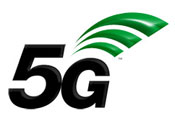 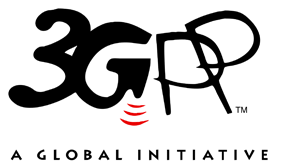 The present document has been developed within the 3rd Generation Partnership Project (3GPP TM) and may be further elaborated for the purposes of 3GPP.
The present document has not been subject to any approval process by the 3GPP Organizational Partners and shall not be implemented.
This Specification is provided for future development work within 3GPP only. The Organizational Partners accept no liability for any use of this Specification.
Specifications and Reports for implementation of the 3GPP TM system should be obtained via the 3GPP Organizational Partners' Publications Offices.The present document has been developed within the 3rd Generation Partnership Project (3GPP TM) and may be further elaborated for the purposes of 3GPP.
The present document has not been subject to any approval process by the 3GPP Organizational Partners and shall not be implemented.
This Specification is provided for future development work within 3GPP only. The Organizational Partners accept no liability for any use of this Specification.
Specifications and Reports for implementation of the 3GPP TM system should be obtained via the 3GPP Organizational Partners' Publications Offices.3GPPPostal address3GPP support office address650 Route des Lucioles - Sophia AntipolisValbonne - FRANCETel.: +33 4 92 94 42 00 Fax: +33 4 93 65 47 16Internethttp://www.3gpp.orgCopyright NotificationNo part may be reproduced except as authorized by written permission.
The copyright and the foregoing restriction extend to reproduction in all media.© 2022, 3GPP Organizational Partners (ARIB, ATIS, CCSA, ETSI, TSDSI, TTA, TTC).All rights reserved.UMTS™ is a Trade Mark of ETSI registered for the benefit of its members3GPP™ is a Trade Mark of ETSI registered for the benefit of its Members and of the 3GPP Organizational Partners
LTE™ is a Trade Mark of ETSI registered for the benefit of its Members and of the 3GPP Organizational PartnersGSM® and the GSM logo are registered and owned by the GSM AssociationService NameService OperationsOperationSemanticsExample Consumer(s)Naanf_AKMAAnchorKey_RegisterRequest/ResponseAUSFNaanf_AKMAApplicationKey_GetRequest/ResponseAF, NEFNaanf_AKMAService NameService OperationsOperationSemanticsExample Consumer(s)Nnef_AKMAApplicationKey_GetRequest/ResponseAFChange historyChange historyChange historyChange historyChange historyChange historyChange historyChange historyDateMeetingTDocCRRevCatSubject/CommentNew version2020-06SA#88-eSP-200381EditHelp review.Presented for information and approval1.0.02020-07SA#88-eUpgrade to change control version16.0.02020-09SA#89-eSP-2007080001-DAdd Abbreviations to clause 3.316.1.02020-09SA#89-eSP-20070800091FClarifications on error response handling in AKMA process16.1.02020-09SA#89-eSP-20070800131FRe-authentication in AKMA16.1.02020-09SA#89-eSP-2007080020-FAdding AKMA context description16.1.02020-09SA#89-eSP-20070800231 FCorrections and clarifications to clause 4 16.1.02020-09SA#89-eSP-20070800241 FCorrections to AKMA key lifetimes 16.1.02020-09SA#89-eSP-20070800251 FCorrections and clarifications to AKMA procedures16.1.02020-09SA#89-eSP-20070800261FAssignment of FC values for key derivations16.1.02020-09SA#89-eSP-2007080027-FSpecification of value of SUPI for key derivations16.1.02020-09SA#89-eSP-20070800321FAKMA SBA interface clarifications16.1.02020-09SA#89-eSP-20070800341FSeveral clarifications and editorials16.1.02020-12SA#90eSP-2010060043-FLifetime of KAF expiration16.2.02020-12SA#90eSP-2010060045-FCorrections of clause 6.116.2.02020-12SA#90eSP-2010060046-FEditorial modifications of AKMA16.2.02020-12SA#90eSP-20100600531FUpdate of the reference point interface names of AKMA16.2.02020-12SA#90eSP-2010060047-FAdding details of AKMA application key generation in the UE17.0.02021-03SA#91eSP-21011800551BAAnF checks AKMA service for UE and AF in clause 6.317.1.02021-03SA#91eSP-21011800561BAdd AAnF selection function to AF17.1.02021-03SA#91eSP-21011800571BAdd Application Key Get service in clause 7.117.1.02021-03SA#91eSP-21011800601FKAF lifetime expiration in clause 5.217.1.02021-03SA#91eSP-21011800621FClarification on A-KID generation17.1.02021-06SA#92eSP-21043800662BProfiling the GBA TLS protocols for use with AKMA17.2.02021-06SA#92eSP-21043600721FAAnF AKMA context removal17.2.02021-06SA#92eSP-21043600751DAdd an abbreviation to AKMA17.2.02021-06SA#92eSP-21043600761FClarification on AAnF Selection17.2.02021-06SA#92eSP-2104360077-FEditoral Change17.2.02021-06SA#92eSP-21043600791FAKMA Anchor Function selection clause17.2.02021-06SA#92eSP-21043600811FAKMA UE aspects17.2.02021-06SA#92eCorrecting implementation error for CR007617.2.12021-09SA#93eSP-2108420088-FUpdate clause 6.1 about Routing identifier17.3.02021-09SA#93eSP-21084100901FAdd step 4 in annex B.1.2.217.3.02021-09SA#93eSP-21084200931FClarification on AAnF selection in clause 6.317.3.02021-12SA#94eSP-21137400981FCorrections to the TLS with AKMA specification17.4.02021-12SA#94eSP-21137400991BAdding TLS 1.3 with AKMA keys17.4.02021-12SA#94eSP-2113730101-FClarification on Kaf lifetime in Clause 5.217.4.02021-12SA#94eSP-21137401031FDelete the GBA_Digest in annex B.1.2.217.4.02021-12SA#94eSP-21137301041FClean up for clause 6.6.117.4.02021-12SA#94eSP-2113730108-FSending UE ID to the AKMA AF17.4.02022-03SA#95eSP-22020701151FAdd a Note about the Kaf refresh17.5.02022-03SA#95eSP-2202070116-FAdd function description about AAnF in 4.2.117.5.02022-03SA#95eSP-22020701211BNew AAnF application key get service without SUPI 17.5.02022-03SA#95eSP-22020701221BClarification on indication to UE when KAF is expired17.5.02022-03SA#95eSP-2202070123-DClean up for TS 33.53517.5.02022-03SA#95eSP-22020801241FAdding text on preferring AKMA keys to GBA Digest17.5.02022-06SA#95eSP-2205450125-FAligning text for AKMA procedure17.6.02022-06SA#95eSP-22054401261FClarification on anonymization api17.6.02022-06SA#95eSP-22054501271FCorrect AAnF service in clause 6.317.6.02022-06SA#95eSP-22054501281FNF selects AAnF in clause 6.717.6.02022-06SA#95eSP-22054501291FClarification on the description about AAnF17.6.0